HEBER VALLEY SPECIAL SERVICE DISTRICT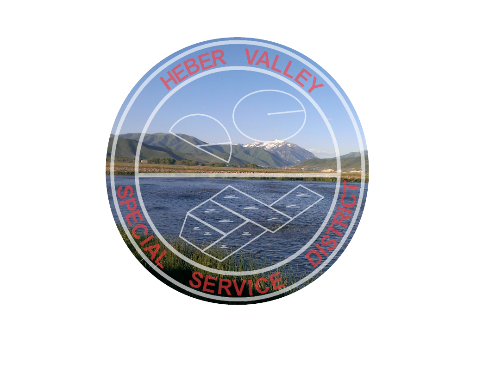 1000 East Main StreetPO Box 427Midway, UT 84049-0427Phone: (435) 654-2248Email: hvssd@aol.comBOARD MEETINGApril 23, 20206:00 P.M.Administration Building 1000 E Main Midway, UT 84049MINUTESCONDUCTING:  Celeste JohnsonPRESENT: Dennis Gunn, Wes Johnson, Brenda Kozlowski, Mike Johnston, Heidi Franco, Don Huggard, Kelleen Potter, Steve Farrell, Dave Nuttall, Bryan Provost.Welcome – Celeste Johnson called the meeting into Session April 23, 2020 at 6:00 p.m. This meeting was conducted via Zoom. (virtual meeting)Consent Agenda ApprovalMinutes of January 23, and March 26  Board Meeting. March 2020 Balance Sheet & Income StatementMarch 2020 Journal EntriesApprove Warrant/Check RegisterMOTION: Heidi Franco moves to approve the Consent Agenda. Steve Farrell seconded. Motion carried by unanimous vote.  Discussion and possible approval of Resolution 2020-1. Municipal Wastewater Planning Program (MWPP). Dennis gave the Board a general Review of questionnaire. MOTION: Steve Farrell makes motion to approve Resolution 2020-1. Don Huggard seconded. Motion carried by unanimous vote. Action Item: Replacement cost analysis for next meeting.Secretary Report –  Update by Tina on transition to Quickbooks and Audit. We are still waiting for audit to be complete before we transition. The goal is for June, but that will depend on audit status. Engineering Report– Wes JohnsonDiscussion and possible approval of change orders 1 through 7.  Items are:Wasatch County required additional rebar. Piping to adapt moving water from winter storage to RIB’s. Ductile pipe installed to accommodate construction. Additional surge protection of panel. Culinary line relocation and valve install. Wash water and utility water modifications. Replace gates. The original bid price was $951,670. Change orders total $85,691 plus $35,700 to replace the gates. Manager’s Report – Dennis Gunn Cell 1 airline valve replacement progress. Paul discussed anaerobic vs. aerobic. Anaerobic is without oxygen while aerobic is with oxygen. Dredging is a possible solution for the future as well as introducing chemicals into the system. Options were discussed to increase oxygen around the lagoon such as trees.  The Board supports the use of sodium nitrate and trees. Mayor Johnson is adamant that HVSSD find a way to avoid this situation again by utilizing any resources that are available and reasonable.  Additionally, it was discussed that raising rates to offset the cost of future dredging, tree planting and / or chemical treatment will need to be reviewed further. The Board directs the staff to move forward with an assessment, evaluation and a long term plan and to immediately obtain the chemical sodium nitrate.Statepoint Engineering Assistance Proposal – Discussion on savings to HVSSD. It is expected that Dave will submit receipts and other documentation to support his billing. MOTION:   Heidi Franco motions to accept State Point Engineering contract as outlined in the agenda. Kellen Potter seconded.  Motion is carried by unanimous vote.Water rights / shares issues updates.  John Mabey is given direction to move forward and draft a water right deed that deeds the HVSSD’s 4 water share rights in exchange for Midway Irrigation Company certificate for 37 class I shares. Additionally, John Mabey is authorized to draft the letter of agreement according to the terms where the company represents that the shares are going under a certain water right number filed under adjudication.  Once that letter agreement is signed the District will accept delivery of the share certificate for 80 Class I shares. Dennis Gunn is authorized to sign the deed. Jay Price Lease – This lease is ready for signatures.MOTION:   Steve Farrell makes a motion to allow Dennis Gunn to sign the lease. Brenda Kozlowski seconded. Motion is carried by unanimous vote.Due diligence on a potential purchase. Dennis is given direction to move forward with the wetland study.Aqua Engineering – Dennis discusses the contract with Aqua Engineering and their invoicing and rates. Dennis will put this on the agenda next month after the board has had a chance to review. MOTION:  Don Huggard makes the motion to go into closed session.  Heidi Franco seconded. Motion is carried by unanimous vote. Consideration of closed session pursuant to Utah Code section 52-4-205 ii. (c) Strategy session to discuss the purchase of real property.Update on property purchases.Other issues if needed.AdjournMOTION:  Kellen Potter makes a motion to adjourn. Don Huggard seconded. Motion carried by unanimous vote. Published on the State Public Notice Website and at the Heber Valley Special Service District Administration Building.